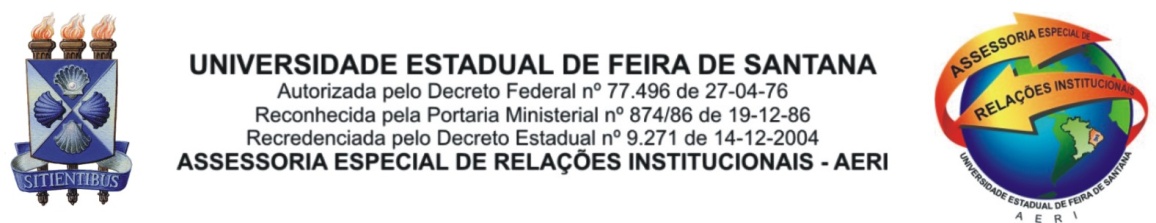 FICHA DE INSCRIÇÃO - "AERI Buddy"CHAMADA PARA ESTUDANTES VOLUNTÁRIOS NA RECEPÇÃO DE ALUNOS INTERNACIONAISObs.: Será necessário fluência na língua inglesaCANDIDATO: Curso: Telefone(s): Email:Ex-intercambista   ( ) sim      (    ) nãoPrincipais motivações para participar do Programa: